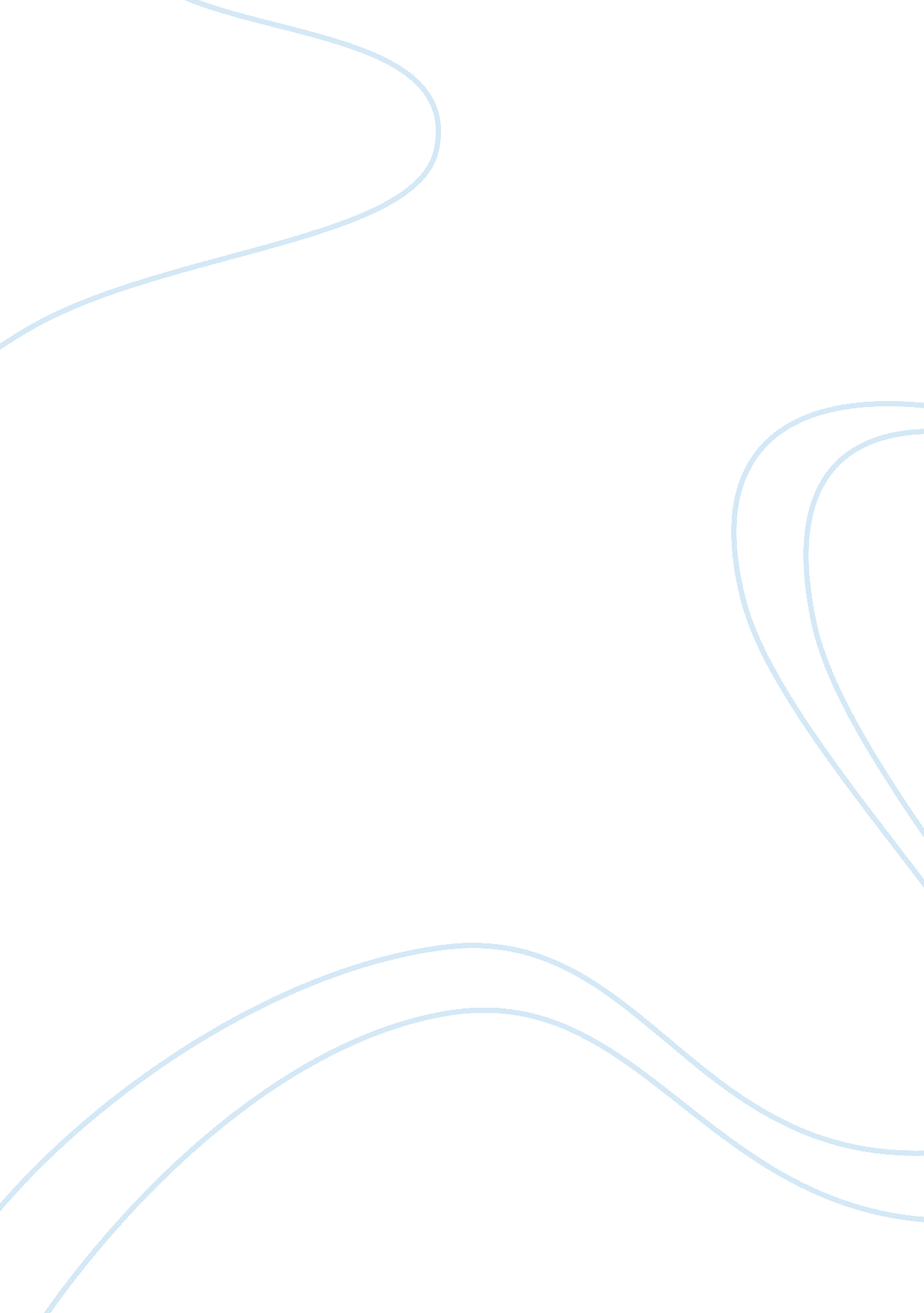 Consumer right and human right education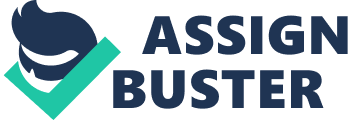 Contents RELATIONSHIP B/W HUMAN RIGHTS AND CONSUMER RIGHTS Education: Consumer right instructions means to educate the consumer to what, when, how and how much to purchase and how much to utilize, what they have bought. What is human right instruction? Human right instruction constitutes an indispensable part to the long term bar of human rights maltreatments and represents an of import investing in the enterprise to accomplish a merely society in which all human rights of all individuals are valued and respected. : Aim OF CONSUMER RIGHT Education: Identifying the twenty-first century consumer In the twenty-first century consumers and consumer behaviors are a cardinal focal point of economic and political life. Consumption forms have a great influence on society and the economic system society and the economic system ( labour market ) besides have a great influence in ingestion forms. Degree centigrades: UsersshergillDesktopjpg_IMG_6170_s-3fe51. jpg Benefits for the person and for society It is of import to be able to do the right consumer pick for 1s ain fortunes and to accept the effects. Educated informed consumers can do their ain determinations sing sustainability, wellness facets and the economic, societal and political effects of their consumer behavior. OBJECTIVES OF HUMAN RIGHTS Education: The chief aims are as follows: to develop interaction between society and educational establishments ; to sensitise the citizens so that the norms and values of human rights and responsibilities instruction programme are realized ; to promote research activities ; to promote research surveies refering the relationship. RELATIONSHIP B/W HUMAN RIGHTS AND CONSUMER RIGHTS Education: We, pedagogues, militants, and bookmans from assorted parts of the universe, have met for five yearss at the Center for Democratic Studies in La Catalina, Costa Rica, to reflect on the pedagogical foundations of human rights instruction. We considered a broad scope of experiences and attacks to issues of instruction in society, democracy and cultural diverseness, gender positions, narrations of domination and subjugation every bit good as of waies of release. We besides reviewed the United Nations ‘ programmes, declarations and program of action for the Decade for Human Rights Education. After freely interchanging diverse positions on these issues, we have agreed on the undermentioned elements of a teaching method of human rights instruction. Our contemplations are based on an appraisal of the context within which larning takes topographic point in different societies and the obstructions this context represents to human rights instruction. The demand for this preliminary analysis derives from our premiss that pedagogies for human rights instruction should reflect a committedness to transforming unfair constructions in order to accomplish the societal and international order in which human rights can be to the full realized and to which everyone is entitled, harmonizing to Article 28 of the Universal Declaration of Human Rights. We recognize the demand for wider and farther treatment and welcome reactions from all interested parties. The content and methods of human rights instruction are inextricably linked to issues of maldevelopment, patriarchate, militarism and the chase of wealth by a few persons, corporations and provinces at the disbursal of run intoing people ‘ s demands everyplace. The human rights motion — and accordingly human rights instruction — offers a coherent and necessary, but non sufficient, response to these menaces to human endurance and security. The relation between this context and human rights has been articulated in recent dictums of the international community. The World Conference on Human Rights, in the Declaration it adopted in Vienna in June 1993, recognized “ that the international community should invent ways and means to take the current obstructions and meet challenges to the full realisation of all human rights. . . ” After confirming that the cosmopolitan nature of human rights “ is beyond inquiry, ” the Declaration stressed that “ human rights instruction should include peace, democracy, development and societal justness. ” The Vienna Declaration besides stressed and the Declaration and Platform of Action of the Fourth World Conference on Women reaffirmed that the “ full and equal enjoyment by adult females of all human rights must be a precedence for authoritiess and for the United Nations. ” In 1986, the UN adopted the Declaration on the Right to Development, which emphasized that the human individual is the “ cardinal topic of development and should be the active participant and donee of the right to development ” and called upon states to take stairss to extinguish obstructions to development ensuing from failure to detect civil and political rights, every bit good as economic, societal and cultural rights. The declarations and program of action of the UN Decade for Human Rights Education farther addressed the linkages between the teaching methods that we wish to advance and the broader context which gives the project significance and within which the obstructions to human rights instruction can be understood. The possibility of effectual human rights acquisition may be enhanced or impeded by the operation of major establishments within the state province or operating internationally. For human rights instruction to be relevant and holistic, it is important to analyze critically the problematique of development. While South states separately and jointly are asseverating the “ right to development, ” through their authoritiess, the citizens are entitled to raise inquiries about the significance of development and who benefits therefrom. It is critical to inquire how programmes and activities of international and national development impact on the rights of assorted sectors and groups in any society, and what alternate visions and schemes of development would meaningfully recognize human rights aspirations. Human rights instruction, among other things, consists in a critical contemplation on the historical procedures which have brought about the obstructions to the realisation of human rights, a critical analysis and apprehension of the deeper constructions and societal and economic forces underpinning the obstructions both in the State and civil society and designation of sites and societal bureaus for the remotion of such obstructions in the procedures of societal alteration and transmutation. An aspiration of human rights instruction is to prosecute persons and communities dialectically with the battle against these obstructions. This aspiration requires more than cognition of the content and mechanisms of international human rights instruments, which is the focal point of much traditional human rights instruction. It besides involves the nutriment of the human urge to prosecute in the battle for human rights for all people. Human rights instruction should be approached in a manner that includes the analysis, understanding and reading of power dealingss and societal forces so as to enable a battle to alter those power dealingss that impede the full realisation of human rights. This battle joins that for an just division of resources ; handiness to knowledge ; control over the saving of land and autochthonal civilizations ; entree to employment and healthy conditions of work ; demilitarization of society, riddance of arms of mass devastation and land mines ; decrease of weaponries transportations and trade ; and economic self-government of peoples, states, and other groups. In the current international and national political economic system, these obstructions are embedded in systemic procedures, which human rights instruction should clarify, while inspiring organisation of action for the realisation of all human rights. Among these procedures, we stress the urgency of globalisation of the universe economic system, which is progressively run downing attempts to accomplish sustainable and people-centred development, to which the international community appears to be committed on paper merely. The magnitude of this job is such that human rights instruction must turn to it, because it non merely marginalizes vulnerable people in the hapless states of the political “ South ” and in the industrialised North, but it affects negatively the lives of all but a privileged few. In the former socialist states of East Central Europe, the haste to encompass the political orientation of competition for stuff accretion and the forsaking of societal plans under force per unit area from agents of globalisation has distorted the popular aspiration to replace constructions of arbitrary power of the party over people ‘ s lives with a government of human rights and democratic administration. The impact of globalisation and the behavior of multinational histrions and activities of multinational corporations, intergovernmental fiscal establishments, many-sided development and trade bureaus, the communications industry, and the legion other establishments and webs of trade, assistance, investing and operations of the international economic system are undeniably felt in the human rights field. For a long clip, the behavior of single provinces and authoritiess has been the focal point of appraisals of human rights public presentation, without oppugning human rights behavior of multinational corporations. Given the increasing laterality of elephantine corporations in the planetary political economic system ( the 500 largest of which control 70 % of universe trade. ) , there is a demand for multinational behavior to be every bit capable to answerability and duty in continuing or go againsting human rights. Human rights instruction should make chances to raise critical inquiries on the planetary and national function of transnational corporations and bureaus and international fiscal establishments such as the IMF and the World Bank. For illustration, when the scheme of structural accommodations to cover with the debt job of South nations creates more marginalisation and unfairnesss for hapless bulks, multinational histrions should be held responsible for human rights misdemeanors. If infliction by the IMF or the World Bank ( UN establishments ) of structural accommodation includes educational reforms necessitating decrease of basic instruction that prevents the province from following with its duties under the Convention on the Rights of the Child and other human rights instruments to supply free primary instruction, so those establishments are moving reverse to the UN ‘ s human rights criterions. Such instances are of immediate relevancy to human rights instruction, as the behavior of the authoritiess and UN bureaus concerned would get the better of the intent of the General Assembly declarations refering the UN Decade for Human Rights Education. Thus, an component of the teaching method for human rights instruction is a critical analysis of the direct and indirect engagement of UN and other international bureaus and multinational corporations in continuing or go againsting human rights, pulling penetrations from the experiences of societal motions. When assistance and development bureaus and the multinational corporations engage in development programmes that undermine the rights of persons and groups, they should be held answerable and the High Commissioner for Human Rights should supervise their patterns and impacts on the realisation of the aims of the Decade. The right to economic self-government, every bit good as economic, and societal and cultural rights, like instruction, wellness, nutrient and lodging, are being quickly undermined through structural accommodation programmes imposed on the states of the South and former Communist Party states by the Bretton Woods establishments. A historically alone pudding stone of meshing constructions of power, consisting multinational corporations, G-7 authoritiess, and international establishments of finance, development and trade, have imposed conditions on economic and societal development in the South that lead to monolithic misdemeanors of human rights, development of workers, appropriation and debasement of land and other natural resources, and disaffection of citizens from political procedures. The consequence is political and economic control by a little figure of fiscal, trade, technological and rational belongings monopolies and neglect for the right of all persons and peoples to participatory, human-centered development. As pedagogues, we believe the apprehension of these procedures and the importance of human rights answerability of all establishments and persons responsible for globalisation are an of import portion of human rights instruction. Denial of economic self-government and the prolongation of domination and subjugation of adult females are two other obstructions to human rights that affect believing about a teaching method for human rights instruction. The obstructions in themselves are misdemeanors of human rights every bit good as create conditions for the misdemeanor of human rights. Human rights instruction should function to expose such obstructions and forces that underlie them, to capacitate the battle for the full realisation of human rights and to denounce impunity of culprits of maltreatments. Peopless ‘ aspirations for economic justness are portion of the battle for their right “ to freely find their political position and freely prosecute their economic, societal and cultural development, ” in conformity with Article 1 of the two International Covenants on Human Rights. Economic self-government is abused by national security and other forces and co-opted and militarized by military-industrial composites, frequently ensuing in armed struggles, in which monolithic misdemeanors of human rights occur with impunity. Another critical dimension of self-government for human rights instruction is the battle of autochthonal peoples to develop in conformity with their ain values and precedences. The right to self-organisation, hence, is an of import portion of the right to self-government. Human rights instruction should make infinite for corporate averment of rights battles at the same clip as it crystallizes experiences of peoples struggle in instruction. Democratization and democratic battles of the laden peoples are co-opted by and distorted by authoritiess of the South and East Central Europe that blindly adhere to the market economic system theoretical account of development, therefore corrupting the economic self-government of their peoples. The oldest obstruction to all human rights is the patriarchical structuring of the universe. Patriarchy perpetuates hierarchal and autocratic power forces in all sorts of dominations and subjugations. Realization of echt equality for adult females and misss and riddance of favoritism and misdemeanor of adult females ‘ s human rights will open up new paths towards emancipation and release of all persons and societal groups. State setups, including local non-participatory province constructions, are frequently and right identified as important beginnings of human rights misdemeanors. Conditionss for human rights want are besides created by non-democratic patterns in civil society, including of politicization and mobilization of cultural relationships, which provide conditions for the misdemeanor of basic human rights. We further acknowledge that the dominant economic and societal forces within the civil society are often involved in misdemeanors of human rights, peculiarly in relation to adult females ‘ s and kids ‘ s rights every bit good as rights of the exploited people with regard to land, forest, H2O and employment. Such misdemeanors in the name of development are carried out, more frequently than non, with the direct or indirect support of the province setup, including its anti-poor judicial system. Such a state of affairs prevails widely non merely in the Third World but besides in the industrialised West. Human rights instruction, as critical thought, moral contemplation, and meaningful experiences, which contribute to an apprehension of power-relations and power-structures, is both a tool for and the procedure of the battle for societal alteration and for the execution of human rights. By enabling scholars to analyze discourse and power constructions critically and creatively, human rights instruction opens a dynamic and germinating infinite which can suit diverse and altering communities and contexts without, though, enforcing a specific manner of action on them. Thus human rights instruction and the battle for societal alteration are in a changeless dialectical relationship along the way to authorization and justness. However, this dialectics does non connote and in fact would be self-defeating if it resulted in denial or neglect of the indivisibility, inalienability and catholicity of human rights, or the failure of provinces to carry through their duties under international human rights jurisprudence. Human rights instruction, by assisting scholars understand the construction of unfairness, enables endurance, battle, and alteration through a overplus of political, cultural, economic and societal manners of reacting to state of affairss of denial of human rights. Human rights instruction facilitates, through puting bare the beginnings and the restrictions of the power forces and stimulating personal committedness and societal duty, alternate representations of cultural merchandises, the authorship of non-existent histories and civilizations and the re-writing of suppressed 1s, alternate political agreements and organisations, fiscal permutations and alternate societal agreements which enable endurance under subjugation, challenges to opprobrious power, and the airing of instruction as battle and battle as instruction. Teaching method refers to a planned acquisition procedure through which scholars develop cognatively, experientially and affectively in response to interaction with facilitators of larning. Such planned interaction between larning facilitators and scholars must prosecute an explicit intent, which in the instance of human rights instruction, is consciousness of and capacity to move to farther human rights aspirations. Human rights norms themselves, in peculiar the Universal Declaration, the International Covenant on Economic, Social and Cultural Rights, the Convention on the Rights of the Child and the Vienna Declaration and Plan of Action, define the aim of all instruction as the full development of the human personality and potency. This nonsubjective can best be attained by enabling scholars creatively and analytically to build cognition and be able to deconstruct unsound or deformed cognition refering their ain state of affairs in society and history and retracing that cognition by utilizing critical, brooding, and moral modules which it is the facilitator ‘ s undertaking to help them in geting. Education therefore understood is a life-long procedure in which persons become at different times and to differing grades both facilitators of acquisition and scholars. It is, hence, indispensable, although often neglected, that the acquisition procedure respect the historical, societal, psychological, cultural, gender, lingual and other contexts of the scholars We propose a teaching method of transmutation in visible radiation of the world that the magnitude of human rights misdemeanors every bit good as the obstructions to alter are so huge that what is required goes beyond the demand for betterment and reform. Such a teaching method is to be contrasted with a teaching method of societal reproduction in which forms of hierarchy, maltreatment and exclusion may be legitimized and preserved. Formal instruction ( schools, universities, vocational and proficient schools, professional schools, etc. ) and other larning environments can be and sometimes are topographic points where module, pupils and staff have the chance to seek for significance, to prosecute the hunt for justness and to develop their alone existences in an ambiance of safety, lovingness, and compassion. We strongly believe that pupils who are to the full engaged in such an educational procedure are much more likely to dispute societal and cultural domination. Vested involvements, relentless wonts, and bureaucratic can be obstructions to the incorporation of a human rights teaching method into formal instruction. The teaching method required for such a procedure will doubtless affect a broad assortment of methods and attacks that should reflect and be guided by the rules that are basic to in the human rights motion. These rules include: Full regard for all people irrespective of category, caste, sexual penchant, race, gender, faith, income, ability, age, or other status ; Engagement of pupils in their ain instruction and sharing in the decision-making procedure ; The jubilation of human experience as an look of diverseness and singularity every bit good as an of import beginning of cognition and wisdom ; The critical importance of societal duty. In this connexion, it is of import to reaffirm the rights and duties of single instructors to take part in professional determinations on such affairs as the development of course of study stuffs and instructional attacks. In add-on, instructors have the duty to associate to pupils in a mode consistent with human rights rules. Valuable counsel sing the human rights that must be respected in teacher-pupil dealingss may be found in the International Convention on the Rights of the Child, which includes the kid ‘ s rights to self-respect, security, engagement, individuality, freedom of idea, entree to information, and privateness. Full regard for these rights would transform most learning environments and surrogate human rights instruction. The content of human rights instruction needfully varies with the acquisition environment. Among the elements that are often pertinent are the undermentioned: the historical development of human rights and a critical apprehension of the history of the battle for human rights with peculiar accent on successful theoretical accounts ; the usage and maltreatment of international and national forces ; the nature and extent of human rights misdemeanors, locally, regionally, nationally, every bit good as in the schools ; the international instruments protecting human rights such as the Universal Declaration of Human Rights, the International Covenants on Human Rights, the Convention on the Rights of the Child and the Convention on the Elimination of all Forms of Discrimination against Women ; the bureaus and establishments of redress ; every bit good as a critical apprehension of related constructs such as justness, freedom, democracy and peace and the experiences with the worlds of human rights concerns of pupils and others. The UN definition right states, that “ human rights instruction should affect more than the proviso of information and should represent a comprehensive life-long procedure by which people at all degrees in development and in all strata of society learn regard for the self-respect of others and the agencies and methods of guaranting that regard in all societies, ” ( Resolution 49/184 of 23 December 1994 proclaiming the Decade ) . This definition implies cognition of redresss provided in the national and international legal and political establishments every bit good as signifiers of action when those establishments fail to supply such redresss. In add-on to allow cognition and apprehension, human rights instruction runing within a context of the avowal of the value of human life and self-respect, involves developing the capacity to care and be compassionate ; to perpetrate to the battle for human rights and to understanding the function non-violent civil noncompliance has played in this battle ; to exert personal duty and human bureau ; to develop the imaginativeness and creativeness necessary to visualize and make a merely and caring community ; to develop the critical consciousness necessary to prolong rational judgement ; the accomplishments of self-reflection and personal transmutation ; the bravery and strength necessary to prolong the battle. With regard to popular instruction and out-of-school young person, teaching methods of transmutation derived from popular battle are an of import ingredient in human rights instruction. As we seek to convey human rights instruction to the universe ‘ s young person, we are all aware that such instruction must honour their experiences, reflect their concerns and be relevant to youth civilization. The great Numberss of the universe ‘ s young person to whom formal schooling is non available should hold the chance to prosecute in human rights instruction in other learning environments. Sing teacher instruction, instructors, facilitators, organisers and trainers should show, in their personal behaviors and learning methods, regard for the self-respect of scholars with changing capacities. Those who initiate and guide larning procedures based upon a teaching method of transmutation will necessitate capacities to confront a scope of challenges imposed by the democratisation of the teaching/learning procedure. Therefore, we see the demand for major and extremist alterations in the readying of instructors and facilitators and those who are responsible for organizing human rights instruction. Where adult females are excluded from formal instruction and production of cognition, human rights instruction require a double scheme: foremost, adult females and misss should be allowed equal entree to formal instruction, including affirmatory manners of get the better ofing traditional forms of exclusion. Second, particular chances should be encouraged to develop alternate manners of acquisition and specific signifiers of adult females ‘ s human rights instruction, acknowledging adult females ‘ s production of cognition. In add-on, human rights instruction should promote positive actions to accomplish equality and representation of adult females in society and professions, peculiarly to increase their entree to places of power and duty in Fieldss traditionally dominated by work forces. Such steps should predominate until significant equality in sharing power and influence is achieved. Universities frequently unfastened extraordinary chances for societal mobility. They besides train elites to fall in the power construction in authorities and concern by leaving privileged cognition and implanting webs of coaction that reinforce constructions of domination. At the same clip, universities that respect academic freedom and advance independent research are critically of import topographic points where alternate manners of analysis, theorizing, and action can be developed. Universities are, hence, valuable locations for developing teaching methods of human rights instruction and preparation pupils to prosecute in professional homo rights work. One of the undertakings of human rights instruction is to spread out these chances. Vocational and proficient instruction offer a particular juncture to develop teaching methods that relate the accomplishments of the workplace which pupils go toing such establishments get to the function of workers in the political economic system and the human rights battles of that context. Similarly, professional schools require specific teaching methods aimed at prosecuting future attorneies, wellness and medical professionals, journalists, designers, decision makers, military forces and others in a contemplation on the human rights dimensions of their professional field and on the application of their professional accomplishments to the undertakings of the human rights battle. The relation between school and community are critical dimensions of human rights instruction directed towards the transmutation of societies. The schools and all learning agents and sites should hold stopping point and incorporate relationships with their several communities. In order to accomplish the teaching method of transmutation described above, pedagogues and other facilitators of larning demand to develop and utilize advanced methodological analysiss adopted to a broad scope of larning environments. By larning environments, we understand all topographic points where people interact in a manner in which there is a possible for larning through exchange, sharing of thoughts, response of information, contact and communicating. We may see these as interactive communities, i. e. , where the more interaction occurs, the more feasible it becomes. These topographic points and infinites may be institutionalized for the explicit and lasting intent of instruction ( formal ) , or for other intents and used by the way or provisionally for instruction ( informal ) , or non institutionalized at all ( nonformal ) . These environments may besides be the happening of a self-generated event. The potency of these sites is variable, based on civilization, socio economic conditions, etc. These sites may even come into struggle and contradiction. The followers is a suggested and unfastened list of larning environments where specific teaching methods for human rights instruction have been or might be developed: Family in all its signifiers and individualities The workplace and all its relationships Formal establishments: formal establishments of instruction and wellness attention prisons ground forces refugee cantonments topographic points of worship, etc. Non formal sites ( topographic points and infinites where people communicate and thoughts are exchanged ) : adult females ‘ s talk groups small town square shopping promenades market topographic points discos topographic points where day-to-day activities take topographic point, affecting work, place, school, etc. societal or grassroots motions for societal justness Interest groups and organisations: labour brotherhoods co-ops consumer brotherhoods ego aid groups undertaking group ( urban and rural ) adult females ‘ s organisations political parties and political motions for societal alteration Community media: printed stuffs audio ocular agencies movie postings, measure boards, etc. information and telecommunications engineering ( including the Internet ) adult females ‘ s organisations Creative humanistic disciplines and popular cultural manifestations Sites of catastrophe: topographic points where natural catastrophes have occurred ( temblors, inundations, fire, etc. ) topographic points where adult male made catastrophes have occurred ( war, environmental accidents, industrial catastrophes, economic force ) International instruments of human rights jurisprudence must be translated into day-to-day linguistic communication and world through culturally appropriate and economically feasible looks. Among the agencies of accomplishing this consequence are: composing personal narrations museums function playing exercisings play, narratives, filming, popular theatre, wireless and Television soap operas, sketchs computing machine exercisings and games fora media interaction, wireless and Television circus, puppetry, dumb show. The media and electronic communicating, such as the Internet, can be powerful tools of human rights instruction, if developed to accomplish the acquisition ends set out above. Human rights pedagogues should be at the head of the application of communications engineering to positive societal intents. They besides need to turn to the commodification of civilization through the overpowering presence of media images that frequently marginalize chances for human rights acquisition. Learners, particularly kids, are bombarded by advertisement, documentary, edutainment, authorities propaganda, commodification of adult females ‘ s organic structures ( including their objectification through erotica ) , indoctrination by involvement groups or religious orders, and other signifiers of mass communicating that denigrate cultural values, particularly of autochthonal and minority groups, and transmit stereotypes and bias, particularly of adult females, or laud consumerism to the hurt of the values of human rights. Facilitators of acquisition, hence, need to do a critical apprehension of such mediatized images portion of human rights instruction. Appraisal has historically been used in traditional instruction as a mechanism of wages and penalty which can co-opt the independent thought of the scholars and has therefore been a restriction on reliable and meaningful acquisition. The teaching method of human rights instruction proposes that appraisal be replaced by a procedure of ego and co-operative rating as a agency of building and deconstructing cognition gained from assorted beginnings including experience and cooperation as cardinal in the development of ethical behavior which will take into action Our deliberations are portion of an ongoing procedure that requires the input of people engaged in diverse acquisition experiences and battles against the forces that deny human rights to peoples around the universe. We, hence, request PDHRE to administer this papers to organisations and motions worldwide and to roll up the consequences of this broader audience in a text than can be disseminated in the context of the jubilation of the Fiftieth Anniversary of the Universal Declaration of Human Rights in 1998. In that sense, this statement is a work in advancement, directed towards the generalisation of human rights instruction by the terminal of the UN Decade, which corresponds with the gap old ages of the 3rd millenary. 